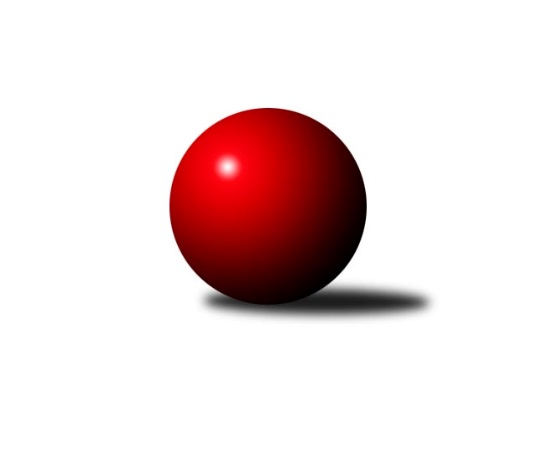 Č.12Ročník 2023/2024	13.1.2024Nejlepšího výkonu v tomto kole: 3392 dosáhlo družstvo: TJ Sokol Mistřín 3. KLM D 2023/2024Výsledky 12. kolaSouhrnný přehled výsledků:KK Orel Telnice	- KK Slavoj Žirovnice 	5:3	3376:3362	13.0:11.0	13.1.TJ Loko České Budějovice 	- TJ Sokol Husovice B	7:1	3216:3056	17.0:7.0	13.1.KK Jihlava B	- TJ Sokol Slavonice	6:2	3349:3297	13.0:11.0	13.1.Vltavan Loučovice	- TJ Start Jihlava 	7:1	3343:3231	15.0:9.0	13.1.TJ Sokol Vracov	- TJ Centropen Dačice B	6:2	3370:3281	12.0:12.0	13.1.TJ Sokol Mistřín 	- SK Baník Ratíškovice A	7:1	3392:3282	13.0:11.0	13.1.Tabulka družstev:	1.	KK Jihlava B	12	10	1	1	66.0 : 30.0 	164.5 : 123.5 	 3353	21	2.	TJ Sokol Mistřín	12	6	2	4	54.5 : 41.5 	143.5 : 144.5 	 3304	14	3.	TJ Loko České Budějovice	12	7	0	5	52.0 : 44.0 	149.0 : 139.0 	 3215	14	4.	KK Orel Telnice	12	7	0	5	51.0 : 45.0 	139.5 : 148.5 	 3257	14	5.	TJ Centropen Dačice B	12	5	3	4	53.0 : 43.0 	163.5 : 124.5 	 3318	13	6.	SK Baník Ratíškovice A	12	6	1	5	50.0 : 46.0 	152.5 : 135.5 	 3305	13	7.	TJ Sokol Slavonice	12	6	0	6	51.0 : 45.0 	143.5 : 144.5 	 3285	12	8.	TJ Sokol Vracov	12	5	2	5	50.0 : 46.0 	147.5 : 140.5 	 3316	12	9.	TJ Start Jihlava	12	5	2	5	47.5 : 48.5 	153.0 : 135.0 	 3244	12	10.	KK Slavoj Žirovnice	12	3	1	8	40.0 : 56.0 	133.0 : 155.0 	 3264	7	11.	Vltavan Loučovice	12	3	0	9	31.0 : 65.0 	125.0 : 163.0 	 3203	6	12.	TJ Sokol Husovice B	12	3	0	9	30.0 : 66.0 	113.5 : 174.5 	 3176	6Podrobné výsledky kola:	 KK Orel Telnice	3376	5:3	3362	KK Slavoj Žirovnice 	Zdenek Pokorný	130 	 171 	 137 	153	591 	 2:2 	 600 	 126	175 	 152	147	Patrik Solař	Josef Král	121 	 145 	 132 	158	556 	 2:2 	 532 	 136	122 	 137	137	Pavel Ryšavý	František Hrazdíra	151 	 137 	 152 	154	594 	 3:1 	 571 	 126	148 	 151	146	Miroslav Čekal	Jiří Dvořák	147 	 124 	 126 	138	535 	 2:2 	 538 	 124	147 	 123	144	David Švéda	Milan Mikáč	139 	 119 	 138 	131	527 	 2:2 	 558 	 129	160 	 136	133	Tomáš Váňa	Jiří Šimeček	144 	 143 	 130 	156	573 	 2:2 	 563 	 125	161 	 155	122	Libor Kočovskýrozhodčí: Lea OlšákováNejlepší výkon utkání: 600 - Patrik Solař	 TJ Loko České Budějovice 	3216	7:1	3056	TJ Sokol Husovice B	Martin Voltr	131 	 146 	 138 	156	571 	 2:2 	 530 	 155	118 	 141	116	Jakub Haresta	Jiří Douda	114 	 116 	 128 	111	469 	 0:4 	 553 	 134	147 	 131	141	Svatopluk Kocourek	Jiří Bláha	143 	 121 	 134 	135	533 	 3:1 	 472 	 120	101 	 145	106	Radim Meluzín *1	Jan Sýkora	128 	 135 	 133 	132	528 	 4:0 	 485 	 119	117 	 126	123	Jan Machálek ml.	Tomáš Zetek	134 	 134 	 140 	147	555 	 4:0 	 500 	 125	121 	 133	121	Jiří Radil	Lukáš Klojda	133 	 151 	 150 	126	560 	 4:0 	 516 	 129	124 	 141	122	Tomáš Válkarozhodčí: Václav Klojda st.střídání: *1 od 40. hodu Radim KozumplíkNejlepší výkon utkání: 571 - Martin Voltr	 KK Jihlava B	3349	6:2	3297	TJ Sokol Slavonice	Jaroslav Matějka	116 	 146 	 153 	132	547 	 3:1 	 508 	 139	133 	 116	120	Pavel Blažek	Matyáš Stránský	124 	 146 	 144 	136	550 	 1:3 	 566 	 153	150 	 123	140	Michal Dostál	Jakub Čopák	150 	 161 	 143 	125	579 	 2:2 	 556 	 179	118 	 124	135	Miroslav Kadrnoška	Petr Benedikt	140 	 133 	 136 	165	574 	 3:1 	 551 	 134	152 	 128	137	Josef Petrik	Martin Čopák *1	117 	 121 	 125 	122	485 	 1:3 	 576 	 166	129 	 124	157	Ladislav Chalupa	Daniel Braun	160 	 168 	 146 	140	614 	 3:1 	 540 	 125	144 	 126	145	David Drobiličrozhodčí: Karolína Derahovástřídání: *1 od 61. hodu Jaroslav NedomaNejlepší výkon utkání: 614 - Daniel Braun	 Vltavan Loučovice	3343	7:1	3231	TJ Start Jihlava 	Václav Klojda ml.	152 	 139 	 158 	155	604 	 3:1 	 572 	 139	152 	 134	147	Petr Votava	Libor Dušek	121 	 139 	 139 	128	527 	 2:2 	 520 	 105	116 	 154	145	Sebastián Zavřel	Josef Gondek	127 	 148 	 119 	127	521 	 3:1 	 523 	 126	146 	 131	120	Zdeněk Švehlík	Tomáš Suchánek	158 	 123 	 128 	163	572 	 1:3 	 593 	 165	143 	 137	148	Martin Votava	Jaroslav Suchánek	148 	 157 	 141 	146	592 	 4:0 	 516 	 128	133 	 130	125	Petr Hlaváček	Miroslav Šuba	141 	 130 	 135 	121	527 	 2:2 	 507 	 131	137 	 99	140	Jiří Vlachrozhodčí:  Vedoucí družstevNejlepší výkon utkání: 604 - Václav Klojda ml.	 TJ Sokol Vracov	3370	6:2	3281	TJ Centropen Dačice B	Pavel Polanský ml.	138 	 143 	 128 	169	578 	 1:3 	 616 	 181	151 	 146	138	Stanislav Dvořák	Petr Polanský *1	147 	 140 	 120 	128	535 	 1:3 	 563 	 129	147 	 141	146	Pavel Kabelka	Tomáš Gaspar	165 	 149 	 143 	144	601 	 4:0 	 514 	 147	142 	 115	110	Radek Beranovský	Tomáš Kordula	145 	 143 	 137 	157	582 	 2:2 	 570 	 141	147 	 146	136	Lukáš Prkna	Martin Bílek	124 	 122 	 147 	160	553 	 2:2 	 520 	 138	147 	 116	119	Jan Neuvirt	Vítězslav Nejedlík	126 	 153 	 135 	107	521 	 2:2 	 498 	 130	130 	 121	117	Tomáš Bártůrozhodčí: Jan Tužil, Jiří Daněčekstřídání: *1 od 69. hodu Jaroslav HarcaNejlepší výkon utkání: 616 - Stanislav Dvořák	 TJ Sokol Mistřín 	3392	7:1	3282	SK Baník Ratíškovice A	Radek Blaha	150 	 134 	 150 	126	560 	 2:2 	 551 	 137	137 	 143	134	Tomáš Koplík ml.	Radim Pešl	135 	 124 	 146 	141	546 	 3:1 	 541 	 129	141 	 141	130	Vojtěch Toman	Zbyněk Bábíček	137 	 150 	 139 	123	549 	 1:3 	 580 	 140	132 	 174	134	Dominik Schüller	Martin Fiala	159 	 146 	 142 	129	576 	 3:1 	 524 	 124	136 	 124	140	Kamil Ševela *1	Roman Macek	149 	 137 	 146 	163	595 	 2:2 	 529 	 154	138 	 118	119	Viktor Výleta	Marek Ingr	138 	 154 	 140 	134	566 	 2:2 	 557 	 141	135 	 128	153	Jaroslav Šerákrozhodčí: Lubomír Kyselkastřídání: *1 od 73. hodu Dennis UrcNejlepší výkon utkání: 595 - Roman MacekPořadí jednotlivců:	jméno hráče	družstvo	celkem	plné	dorážka	chyby	poměr kuž.	Maximum	1.	Daniel Braun 	KK Jihlava B	593.25	385.3	208.0	2.5	4/5	(635)	2.	Pavel Kabelka 	TJ Centropen Dačice B	581.69	374.0	207.7	2.1	7/7	(624)	3.	Pavel Polanský  ml.	TJ Sokol Vracov	575.21	378.7	196.5	3.1	6/6	(636)	4.	Josef Král 	KK Orel Telnice	568.78	370.8	198.0	2.4	6/7	(610)	5.	Jaroslav Matějka 	KK Jihlava B	567.60	383.7	183.9	5.9	5/5	(597)	6.	Tomáš Gaspar 	TJ Sokol Vracov	567.24	378.6	188.7	4.6	5/6	(608)	7.	Petr Votava 	TJ Start Jihlava 	565.45	371.8	193.6	3.3	8/8	(631)	8.	Ladislav Chalupa 	TJ Sokol Slavonice	565.43	379.3	186.1	5.8	6/8	(609)	9.	Petr Janák 	TJ Centropen Dačice B	564.80	382.9	181.9	2.4	5/7	(589)	10.	Martin Bílek 	TJ Sokol Vracov	564.20	378.4	185.9	4.7	4/6	(599)	11.	Tomáš Koplík  ml.	SK Baník Ratíškovice A	564.09	375.8	188.3	5.0	8/8	(625)	12.	František Hrazdíra 	KK Orel Telnice	563.53	374.1	189.4	2.9	6/7	(596)	13.	Petr Valášek 	TJ Sokol Mistřín 	562.35	375.1	187.3	3.7	4/6	(639)	14.	Tomáš Suchánek 	Vltavan Loučovice	561.49	373.5	188.0	4.7	5/6	(607)	15.	Tomáš Kordula 	TJ Sokol Vracov	560.50	372.8	187.7	5.2	4/6	(582)	16.	Jakub Čopák 	KK Jihlava B	560.40	369.9	190.6	4.1	5/5	(610)	17.	Radim Pešl 	TJ Sokol Mistřín 	558.00	373.8	184.2	5.3	6/6	(596)	18.	Dušan Rodek 	TJ Centropen Dačice B	557.92	362.5	195.4	3.2	6/7	(612)	19.	Martin Votava 	TJ Start Jihlava 	555.88	369.6	186.3	3.1	8/8	(593)	20.	Petr Polanský 	TJ Sokol Vracov	555.43	367.3	188.2	4.0	5/6	(604)	21.	Patrik Solař 	KK Slavoj Žirovnice 	553.83	374.2	179.6	7.5	7/7	(600)	22.	Jiří Šimeček 	KK Orel Telnice	553.69	370.2	183.5	4.6	7/7	(602)	23.	Zbyněk Bábíček 	TJ Sokol Mistřín 	553.60	370.1	183.5	5.6	5/6	(589)	24.	Jaroslav Šerák 	SK Baník Ratíškovice A	553.23	370.2	183.0	6.5	7/8	(614)	25.	Michal Dostál 	TJ Sokol Slavonice	552.84	362.5	190.3	4.0	8/8	(592)	26.	Tomáš Válka 	TJ Sokol Husovice B	552.71	365.5	187.2	3.1	6/7	(594)	27.	Martin Čopák 	KK Jihlava B	552.60	374.1	178.5	4.8	5/5	(584)	28.	Libor Kočovský 	KK Slavoj Žirovnice 	552.50	370.9	181.6	5.7	7/7	(604)	29.	Roman Doležal 	TJ Start Jihlava 	552.10	368.5	183.6	4.4	6/8	(583)	30.	Viktor Výleta 	SK Baník Ratíškovice A	552.07	368.7	183.4	4.8	7/8	(611)	31.	Tomáš Váňa 	KK Slavoj Žirovnice 	551.88	370.6	181.3	6.6	7/7	(586)	32.	Lukáš Klojda 	TJ Loko České Budějovice 	551.33	371.5	179.8	4.7	5/6	(572)	33.	Martin Voltr 	TJ Loko České Budějovice 	550.79	368.4	182.4	4.8	6/6	(587)	34.	Dominik Schüller 	SK Baník Ratíškovice A	550.67	370.0	180.6	4.4	7/8	(585)	35.	Lukáš Prkna 	TJ Centropen Dačice B	550.60	369.5	181.1	5.9	6/7	(589)	36.	Vítězslav Nejedlík 	TJ Sokol Vracov	550.50	364.4	186.1	5.6	4/6	(585)	37.	Svatopluk Kocourek 	TJ Sokol Husovice B	550.11	370.2	179.9	5.2	6/7	(591)	38.	Radek Blaha 	TJ Sokol Mistřín 	549.24	368.1	181.1	6.6	5/6	(560)	39.	Marek Ingr 	TJ Sokol Mistřín 	548.03	364.4	183.6	4.8	5/6	(587)	40.	David Drobilič 	TJ Sokol Slavonice	547.90	369.3	178.7	4.4	8/8	(580)	41.	Pavel Blažek 	TJ Sokol Slavonice	547.56	369.2	178.3	5.3	8/8	(597)	42.	Jan Sýkora 	TJ Loko České Budějovice 	547.50	365.0	182.5	4.7	5/6	(574)	43.	Dennis Urc 	SK Baník Ratíškovice A	546.17	368.6	177.5	8.1	6/8	(565)	44.	Kamil Ševela 	SK Baník Ratíškovice A	545.11	364.9	180.2	5.2	6/8	(569)	45.	Jakub Hnát 	TJ Sokol Husovice B	544.79	371.0	173.8	5.7	6/7	(583)	46.	Libor Dušek 	Vltavan Loučovice	541.04	374.6	166.5	8.9	5/6	(574)	47.	Josef Gondek 	Vltavan Loučovice	540.89	359.5	181.4	5.3	6/6	(593)	48.	Tomáš Bártů 	TJ Centropen Dačice B	540.63	362.0	178.6	3.8	6/7	(575)	49.	Jiří Vlach 	TJ Start Jihlava 	540.03	359.3	180.8	5.6	6/8	(599)	50.	Miroslav Šuba 	Vltavan Loučovice	538.93	371.2	167.7	6.5	5/6	(581)	51.	Jan Neuvirt 	TJ Centropen Dačice B	534.69	365.8	168.9	8.3	6/7	(586)	52.	Milan Mikáč 	KK Orel Telnice	534.19	362.5	171.7	5.7	7/7	(579)	53.	Jiří Radil 	TJ Sokol Husovice B	533.05	362.1	171.0	4.9	5/7	(594)	54.	Pavel Ryšavý 	KK Slavoj Žirovnice 	531.19	365.2	166.0	8.9	6/7	(579)	55.	Zdenek Pokorný 	KK Orel Telnice	530.91	363.7	167.2	6.2	7/7	(591)	56.	David Švéda 	KK Slavoj Žirovnice 	529.69	361.0	168.7	5.9	7/7	(595)	57.	Petr Hlaváček 	TJ Start Jihlava 	528.00	360.9	167.1	6.7	6/8	(576)	58.	Jiří Dvořák 	KK Orel Telnice	527.42	355.6	171.8	7.8	6/7	(563)	59.	Sebastián Zavřel 	TJ Start Jihlava 	525.03	358.2	166.8	8.8	8/8	(583)	60.	Tomáš Reban 	TJ Loko České Budějovice 	524.32	353.6	170.8	5.0	5/6	(539)	61.	Jiří Bláha 	TJ Loko České Budějovice 	523.89	370.1	153.8	9.4	6/6	(561)	62.	Jan Smolena 	Vltavan Loučovice	523.08	354.6	168.5	7.8	4/6	(588)	63.	Radim Meluzín 	TJ Sokol Husovice B	522.84	363.5	159.4	8.2	5/7	(583)	64.	Tomáš Zetek 	TJ Loko České Budějovice 	519.25	363.5	155.7	11.0	6/6	(600)	65.	Vojtěch Stárek 	TJ Sokol Husovice B	507.55	360.3	147.3	8.7	5/7	(540)		Stanislav Dvořák 	TJ Centropen Dačice B	616.00	390.0	226.0	5.0	1/7	(616)		Václav Klojda  ml.	TJ Loko České Budějovice 	579.00	374.5	204.5	4.5	2/6	(604)		Petr Bína 	TJ Centropen Dačice B	571.00	372.0	199.0	9.0	1/7	(571)		Martin Fiala 	TJ Sokol Mistřín 	565.67	371.2	194.5	2.3	3/6	(586)		Zdeněk Januška 	KK Slavoj Žirovnice 	565.25	384.5	180.8	5.0	2/7	(584)		Stanislav Partl 	KK Jihlava B	564.40	377.9	186.5	3.4	3/5	(586)		Miroslav Kadrnoška 	TJ Sokol Slavonice	561.67	377.7	184.0	6.2	3/8	(596)		Roman Macek 	TJ Sokol Mistřín 	561.00	380.9	180.1	4.8	3/6	(595)		Jiří Rauschgold 	TJ Sokol Husovice B	561.00	402.0	159.0	13.0	1/7	(561)		Milan Kabelka 	TJ Centropen Dačice B	560.33	370.9	189.5	3.3	4/7	(644)		Petr Benedikt 	KK Jihlava B	556.67	377.7	179.0	4.3	3/5	(574)		Daniel Bašta 	KK Slavoj Žirovnice 	555.00	375.0	180.0	6.0	1/7	(555)		Josef Blaha 	TJ Sokol Mistřín 	552.13	373.9	178.2	3.5	3/6	(584)		Jiří Svoboda 	TJ Sokol Slavonice	552.00	359.0	193.0	6.0	1/8	(552)		Jaroslav Suchánek 	Vltavan Loučovice	549.40	368.9	180.5	7.0	3/6	(592)		Miroslav Pešadík 	Vltavan Loučovice	549.33	366.5	182.8	4.0	2/6	(563)		Jan Minaříček 	SK Baník Ratíškovice A	549.00	383.0	166.0	7.0	1/8	(549)		Miroslav Čekal 	KK Slavoj Žirovnice 	548.33	371.3	177.0	8.0	3/7	(571)		Vojtěch Toman 	SK Baník Ratíškovice A	547.35	372.7	174.7	6.5	5/8	(600)		Zdeněk Holub 	TJ Sokol Slavonice	546.00	365.5	180.5	6.0	2/8	(546)		Jiří Matoušek 	TJ Sokol Slavonice	545.07	362.5	182.6	3.5	5/8	(582)		Lukáš Novák 	KK Jihlava B	543.72	355.3	188.4	3.6	3/5	(593)		Matyáš Stránský 	KK Jihlava B	543.05	373.4	169.6	4.9	3/5	(563)		Jiří Poláček 	TJ Start Jihlava 	540.00	362.0	178.0	10.0	1/8	(540)		Aleš Gaspar 	TJ Sokol Vracov	538.50	365.8	172.8	5.8	2/6	(545)		Jaroslav Harca 	TJ Sokol Vracov	536.11	363.8	172.3	7.9	3/6	(574)		Igor Sedlák 	TJ Sokol Husovice B	536.00	376.0	160.0	11.0	1/7	(536)		Václav Luža 	TJ Sokol Mistřín 	536.00	381.0	155.0	8.0	1/6	(536)		Josef Petrik 	TJ Sokol Slavonice	531.67	368.0	163.7	7.3	3/8	(551)		Jakub Haresta 	TJ Sokol Husovice B	530.00	358.0	172.0	2.0	1/7	(530)		Jakub Matulík 	Vltavan Loučovice	530.00	358.0	172.0	9.5	2/6	(533)		Radim Kozumplík 	TJ Sokol Husovice B	528.25	361.5	166.8	7.5	4/7	(544)		Jan Bureš 	KK Slavoj Žirovnice 	524.00	363.0	161.0	8.0	2/7	(531)		Jiří Douda 	TJ Loko České Budějovice 	523.75	358.3	165.5	7.5	2/6	(544)		Vilém Ryšavý 	KK Slavoj Žirovnice 	521.50	358.0	163.5	9.0	2/7	(534)		Radek Šlouf 	Vltavan Loučovice	519.50	361.5	158.0	7.5	2/6	(530)		Tomáš Polánský 	TJ Loko České Budějovice 	519.25	360.5	158.8	5.5	2/6	(530)		Tomáš Peřina 	TJ Sokol Husovice B	519.00	343.5	175.5	4.5	2/7	(542)		Tomáš Vestfál 	TJ Start Jihlava 	519.00	351.0	168.0	15.0	1/8	(519)		Jiří Ondrák  ml.	TJ Sokol Slavonice	518.58	354.1	164.5	9.3	4/8	(552)		Radek Beranovský 	TJ Centropen Dačice B	514.00	375.0	139.0	6.0	1/7	(514)		Zdeněk Švehlík 	TJ Start Jihlava 	505.00	346.6	158.4	8.6	5/8	(523)		Pavel Dvořák 	KK Orel Telnice	505.00	367.0	138.0	10.5	2/7	(532)		Lukáš Lehocký 	TJ Sokol Husovice B	501.00	356.0	145.0	8.0	2/7	(508)		Jan Machálek  ml.	TJ Sokol Husovice B	485.00	324.0	161.0	2.0	1/7	(485)		Miroslav Jedlička 	TJ Centropen Dačice B	472.00	358.0	114.0	14.0	1/7	(472)		Jan Haresta 	TJ Sokol Husovice B	462.25	344.0	118.3	16.5	2/7	(471)Sportovně technické informace:Starty náhradníků:registrační číslo	jméno a příjmení 	datum startu 	družstvo	číslo startu19147	Radek Beranovský	13.01.2024	TJ Centropen Dačice B	1x22907	Stanislav Dvořák	13.01.2024	TJ Centropen Dačice B	1x19068	Jiří Douda	13.01.2024	TJ Loko České Budějovice 	1x24857	Jaroslav Nedoma	13.01.2024	KK Jihlava B	1x
Hráči dopsaní na soupisku:registrační číslo	jméno a příjmení 	datum startu 	družstvo	21345	Václav Klojda ml.	13.01.2024	Vltavan Loučovice	9147	Zdeněk Švehlík	13.01.2024	TJ Start Jihlava 	19123	Jan Machálek ml.	13.01.2024	TJ Sokol Husovice B	Program dalšího kola:13. kolo20.1.2024	so	10:00	KK Orel Telnice - TJ Sokol Vracov	20.1.2024	so	10:00	SK Baník Ratíškovice A - KK Slavoj Žirovnice 	20.1.2024	so	11:00	TJ Sokol Husovice B - Vltavan Loučovice	20.1.2024	so	12:00	TJ Start Jihlava  - TJ Sokol Mistřín 	20.1.2024	so	14:00	TJ Centropen Dačice B - KK Jihlava B	20.1.2024	so	16:30	TJ Sokol Slavonice - TJ Loko České Budějovice 	Nejlepší šestka kola - absolutněNejlepší šestka kola - absolutněNejlepší šestka kola - absolutněNejlepší šestka kola - absolutněNejlepší šestka kola - dle průměru kuželenNejlepší šestka kola - dle průměru kuželenNejlepší šestka kola - dle průměru kuželenNejlepší šestka kola - dle průměru kuželenNejlepší šestka kola - dle průměru kuželenPočetJménoNázev týmuVýkonPočetJménoNázev týmuPrůměr (%)Výkon1xStanislav DvořákDačice B6166xDaniel BraunJihlava113.136146xDaniel BraunJihlava6141xStanislav DvořákDačice B109.976161xVáclav Klojda ml.Loučovice6041xVáclav Klojda ml.Loučovice109.856043xTomáš GasparVracov6013xMartin VoltrČ. Buděj.109.365711xPatrik SolařŽirovnice 6001xPatrik SolařŽirovnice 108.316002xRoman MacekMistřín5952xMartin VotavaStart Jihlava107.85593